АДМИНИСТРАЦИЯ  ВЕСЬЕГОНСКОГО  РАЙОНАТВЕРСКОЙ  ОБЛАСТИПОСТАНОВЛЕНИЕг. Весьегонск27.03.2015                                                                                                                                № 164п о с т а н о в л я ю:Внести в муниципальную программу муниципального образования Тверской области «Весьегонский район» «Культура Весьегонского района» на 2015-2017 годы, утверждённуюпостановлением администрации от 10.11.2014 № 643, следующие изменения:а) в паспорте программы первый и второй абзац раздела «Объемы и источники финансирования муниципальной программы по годам ее реализации  в разрезе подпрограмм» изложить в следующей редакции:б)перечень показателей, характеризующих решение задачи 1 подпрограммы «Развитие библиотечного обслуживания населения района» дополнить следующим показателем:«- Наличие кредиторской задолженности»;в) раздел «Решение задачи 1»Главы 2. «Мероприятия подпрограммы»подпрограммы «Развитие библиотечного обслуживания населения района»дополнить следующим мероприятием:«Мероприятие 1.6 Обеспечение деятельности библиотек (субсидии прошлых лет)»г) изложить главу 3 «Объем финансовых ресурсов, необходимый для реализации подпрограммы» подпрограммы«Развитие библиотечного обслуживания населения района» в следующей редакции:«Глава 3.Объем финансовых ресурсов, необходимый для реализации подпрограммыОбщий объем бюджетных ассигнований, выделенный на реализацию подпрограммы 1, составляет 18 237 370,24рублей.  Объем бюджетных ассигнований, выделенный на реализацию подпрограммы 1, по годам реализации муниципальной программы в разрезе задач, приведен в таблице 1.Таблица 1.»д) перечень показателей, характеризующих решение задачи 1 подпрограммы «Развитие культурно-досуговой деятельности учреждений культуры района»дополнить следующим показателем:« - Наличие кредиторской задолженности»;е) раздел «Решение задачи 1» Главы 2. «Мероприятия подпрограммы» подпрограммы «Развитие культурно-досуговой деятельности учреждений культуры района» дополнить следующим мероприятием:«Мероприятие 1.6 Обеспечение деятельности учреждений культуры (субсидии прошлых лет)»;ж) изложить главу 3«Объем финансовых ресурсов, необходимый для реализации подпрограммы»подпрограммы«Развитие культурно-досуговой деятельности учреждений культуры района»в следующей редакции:«Глава 3. Объем финансовых ресурсов, необходимый для реализации подпрограммыОбщий объем бюджетных ассигнований, выделенный на реализацию подпрограммы 2, составляет 29 297 857,76рублей.  Объем бюджетных ассигнований, выделенный на реализацию подпрограммы 1, по годам реализации государственной программы в разрезе задач, приведен в таблице 2.Таблица 2.»з) изложить главу 3«Объем финансовых ресурсов, необходимый для реализации подпрограммы» Раздела 4 «Обеспечивающая подпрограмма» в следующей редакции:«Глава 3.Объем финансовых ресурсов, необходимый для реализации подпрограммыОбщий объем бюджетных ассигнований, выделенный на реализацию обеспечивающей подпрограммы, составляет 3 893 793,06рублей, в том числе:.»и) приложение 1 «Характеристика муниципальной программы муниципального образования  Тверской области «Весьегонский район» «Культура Весьегонского района» на 2015-2017 годы» изложить в новой редакции (прилагается).Опубликовать настоящее постановление в газете «Весьегонская жизнь».Настоящее постановление вступает в силу со дня его принятия.Контроль за исполнением настоящего постановления возложить на заместителя главы администрации района Е.А. Живописцеву.И.о.главы администрации района                                          А.А.Тихонов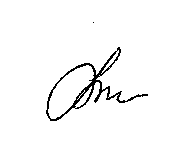 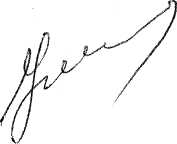 О внесении изменений в постановление администрации Весьегонского района от 10.11.2014 № 643Объемы и источники финансирования муниципальной программы по годам ее реализации  в разрезе подпрограммФинансирование программы осуществляется за счет средств районного бюджета в следующих объёмах (руб): всего: 61 013 835,062015 год –21 683 314,06В том числе: подпрограмма 1 – 6 247 749,24подпрограмма 2 – 10 915 505,76подпрограмма 3 – 3 243 528,00Обеспечивающая программа - 1 276 531,06Годы реализации муниципальной программыОбъем бюджетных ассигнований, выделенный на реализацию подпрограммы «Развитие библиотечного обслуживания населения района» (рублей)Объем бюджетных ассигнований, выделенный на реализацию подпрограммы «Развитие библиотечного обслуживания населения района» (рублей)Объем бюджетных ассигнований, выделенный на реализацию подпрограммы «Развитие библиотечного обслуживания населения района» (рублей)Объем бюджетных ассигнований, выделенный на реализацию подпрограммы «Развитие библиотечного обслуживания населения района» (рублей)Итого,рублейГоды реализации муниципальной программыЗадача  1Задача 2Задача 3Задача 42015 г.6 147 749,2400,00100 000 ,000,006 247 749,242016 г.5 842 368,0000,00100 000,000,005 942 368,002017 г.5 947 253,0000,00100 000,000,006 047 253,00Всего, рублей17 937 370,2400,00300 000,000,0018 237 370,24Годы реализации муниципальной программыОбъем бюджетных ассигнований, выделенный на реализацию подпрограммы«Развитие культурно-досуговой деятельности учреждений культуры района»  (рублей)Объем бюджетных ассигнований, выделенный на реализацию подпрограммы«Развитие культурно-досуговой деятельности учреждений культуры района»  (рублей)Объем бюджетных ассигнований, выделенный на реализацию подпрограммы«Развитие культурно-досуговой деятельности учреждений культуры района»  (рублей)Итого,рублейГоды реализации муниципальной программыЗадача  1«Предоставление услуг  муниципальными культурно-досуговыми учреждениями, создание условий для занятия творческой деятельностью на непрофессиональной (любительской) основе»Задача 2«Предоставление услуг муниципальными культурно-досуговыми учреждениями, создание условий для занятий творческой деятельностью на непрофессиональной (любительской) основе за счет межбюджетных трансфертов»Задача 3. «Проведение противопожарных мероприятий и ремонт зданий и помещений учреждений культуры»2015 г.10 915 505,760,000,0010 915 505,762016 г.9 191 045,000,000,009 191 045,002017 г.9 191 307,000,000,009 191 307,00Всего, рублей29 297 857,760,000,0029 297 857,76	№ п/пОбеспечивающая подпрограммаПо годам реализации подпрограммы, руб.По годам реализации подпрограммы, руб.По годам реализации подпрограммы, руб.Всего, руб.	№ п/пОбеспечивающая подпрограмма2015 г.2016 г.2017 г.1Обеспечение деятельности главного администратора муниципальной программы1 276 531,061 291 399,001 325 863,003 893 793,06Итого, руб.Итого, руб.1 276 531,061 291 399,001 325 863,003 893 793,06